YORBA LINDA HIGH SCHOOLSponsorship Banners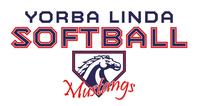 Help support YLHS Softball by purchasing an Outfield Banner to advertise a business or display a message of support for the team.*Banner level will be indicated on your displayed bannerPlease provide artwork, ad, or business card for your banner.Any questions, you may contact Casey Boyd at 714-710-0630 or Michele Cook at 951-294-0939 YLHSSoftballFundraising@yahoo.comMake checks payable to YLHS Softball BoostersYLHS Softball Boosters is a 501(c)3 non-profit organization Tax ID #: 27-0548980Check ChoiceLevelIncludesAmountSilver SponsorshipBanner, website sponsorship, social media$550Gold SponsorshipBanner, website sponsorship, social media, Announcement at 3 games, marketing table at 1 home game$750Platinum SponsorshipBanner, website sponsorship, social media, Announcement at 3 games, marketing table at 3 home games$950Company and/or Name:Company and/or Name:Contact Person:Contact Phone: